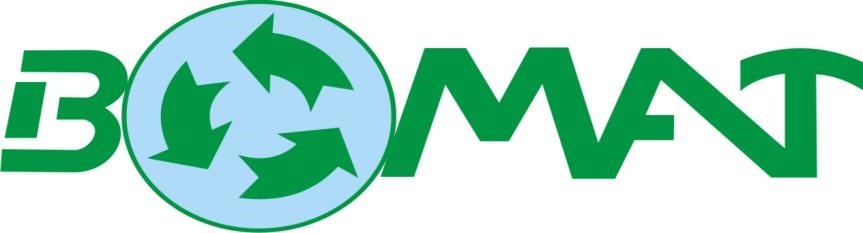 Spoločnosť autorizovaná na spracovanie odpadu z elektrických a elektronických zariadení Spoločnosť certifikovaná podľa STN ES ISO 9001:2001, STN ES 14001:2005 Člen Asociácie podnikateľov v odpadovom hospodárstve (APOH) Člen Slovenskej obchodnej a priemyselnej komory (SOPK) ------------------------------------------------------------------------------------------------------------------------------------------------------------------- ZBER ELEKTROODPADU A KOVOVv obci Višňové 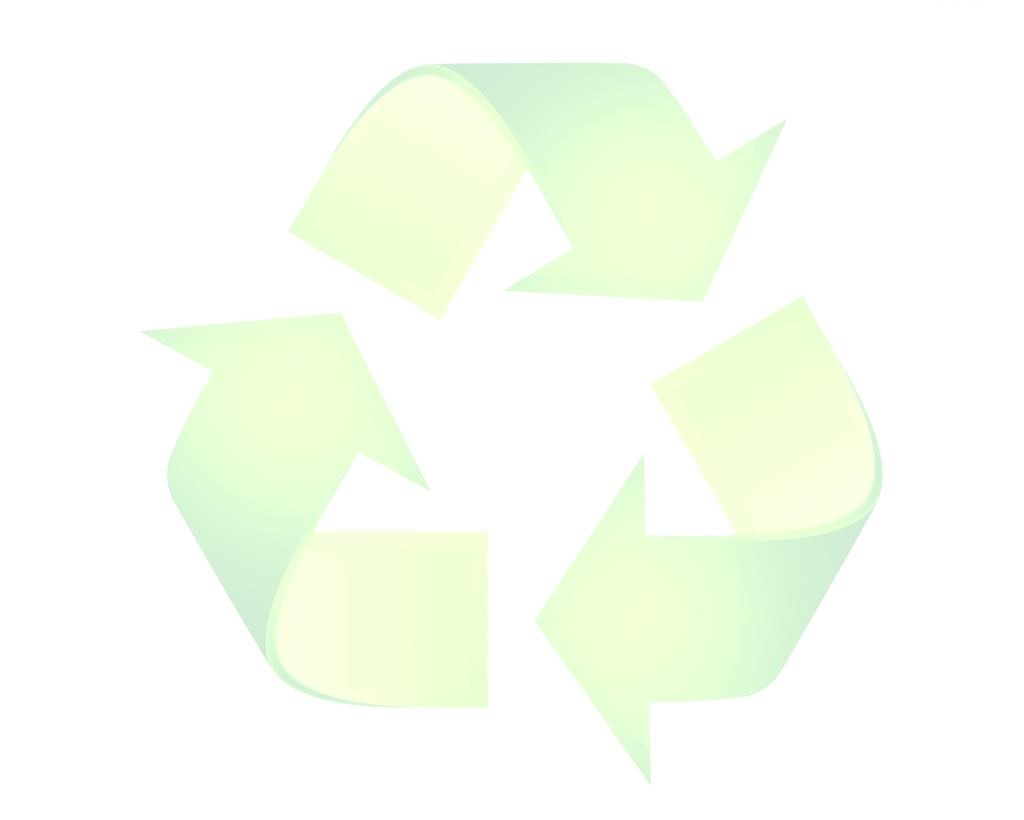 	KEDY? 	16.9.2019 v pondelok (cca od 10.00 hod.) 	KDE?      	Zber po obci 	ČO? 	Všetky domáce eletrospotrebiče, ako  chladničky, pračky, sporáky, mikrovlnné rúry, vysávače, šijacie stroje, žehličky, počítače, tlačiarne, žiarivky, vŕtačky, kosačky, elektrické hračky, termostaty, akumulátory a batérie... oleje a obaly zo starých farieb, no tie len v nepriepustných obaloch. Kovy, akokovové obaly, konzervy, kovové výrobky a súčiastky, alobal, nápojové plechovky, alobalové a hliníkové časti obalov /sťahovacie časti z jogurtov, hliníkové nádobky z čajových sviečok/. Pozn. kyseliny, postreky a neidentifikovateľné kvapaliny nebudú predmetom zberu !!! AKO? 	Odpad bude zberaný a odvezený len označeným automobilom a pracovníkmi spoločnosti BOMAT, s.r.o.  --------------------------------------------------------------------------------------------------------------------------------- 